Auchenharvie Academy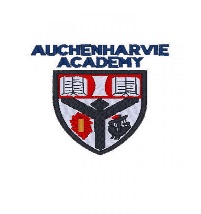 Cost of the School Day & Poverty Proofing our CurriculumNovember 2022Examples of reducing costs associated with the school daySchool uniform readily available through NA Plus – New and Pre Loved Uniform StoreToiletries and sanitary products available as and when requiredLost property gathered at key areas – janitors/office/PE- when unclaimed, taken to NA PlusParent Council donates period products which are available from stations throughout the schoolParent council and staff donate cereal bars which are available for any young people in need of a breakfast in the morningSchool trips are all run at a reduced cost in line with a whole school policy regarding trips – no cost is mentions when trips are first brought to the young person’s attention to ensure all young people who are keen to attend get the opportunityTargeted financial assistance with trips in place with support from the Pupil Equity FundSchool calendar provided to families at the earliest convenience to allow for adequate time to plan for childcare to attend parents’ evenings etcAll materials/resources in the classroom provided for ALL pupils Paper and digital copies of all materials available for all pupils for all lessonsAll extra-curricular activities are completely free of charge and equipment required for these is providedExamples of what Auchenharvie is doing to challenge poverty stigmaAll staff use tracking and monitoring data including SIMD, FME and information gathered through our transition team and early interventions from our primary team to offer additional support to young people impacted by povertyPT Family Learning and Extended Support team work in partnership with The Money Matters Team at North Ayrshire Council to signpost families directly when financial support is requiredPT Family Learning works in partnership with charities to support families through the cost of living crisis by providing energy vouchers, food vouchers and other means to support whenever possible to ultimately support our families as much as we canRRSA – Rights Respecting education ensures that pupils have a clear understanding of their rights which enables them to identify where poverty may pose a risk to them accessing their rights.Pupil council – pupil voice is established and recognised within the school.  There are procedures in place for pupils to voice their concerns and make suggestions for improvements.Links with community food larders are strong and PT Family Learning has the capacity to provide food bank vouchers to families in crisis PT Family Learning works in partnership with CPAG (Child Poverty Action Group) and leading workshops highlighting work in Auchenharvie as good practice nationallyNational Cost the School Day ToolKit includes work which Auchenharvie is involved in and PT Family Learning is an active member of this working groupExamples of supporting uptake of financial benefits/entitlementsArea Inclusion Worker/PT Family Learning working with targeted families to support in applications for FME and EMASignposting to Money Matters team and other financial inclusion support including Citrus EnergyWorking with ‘We Work with Families’ to better employability for parents/carersDirect link with Cash for Kids and over £8000 worth of grant support already received this year and being distributed to families in our community